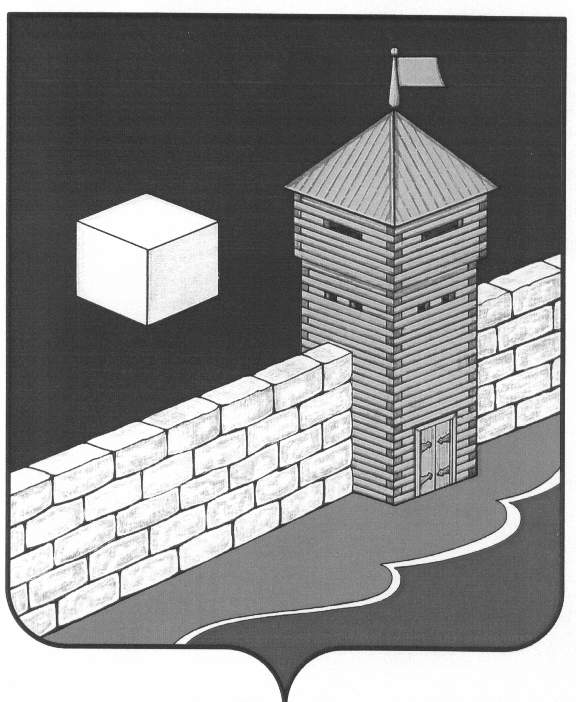 ЕТКУЛЬСКИЙ МУНИЦИПАЛЬНЫЙ РАЙОНСОВЕТ ДЕПУТАТОВ КОЕЛГИНСКОГО СЕЛЬСКОГО ПОСЕЛЕНИЯ					РЕШЕНИЕ 19 декабря 2019 г. № 193с. КоелгаО внесении изменений в решение Совета депутатов Коелгинского сельского поселения №  145 от 20.12.2018 г. «О бюджете  Коелгинского сельского поселения на 2019 год и на плановый период 2020 и 2021 годов»	В соответствии с Бюджетным кодексом Российской Федерации, Федеральным законом  «Об общих принципах местного самоуправления в Российской Федерации», Уставом Коелгинского сельского поселения, Положением о бюджетном процессе                           в Коелгинском сельском поселении Совет депутатов Коелгинского сельского поселенияРЕШАЕТ:.1. Внести в  решение Совета депутатов Коелгинского сельского поселения № 145              от  20.12.2018 г. «О бюджете  Коелгинского сельского поселения на 2019 год и на плановый период 2020 и 2021 годов»: - увеличить доходную часть бюджета Коелгинского сельского поселения   на     сумму 1 131 090,77 руб.  - увеличить расходную часть бюджета Коелгинского   сельского   поселения на сумму 1 131 090,77  руб.Председатель Совета депутатовКоелгинского сельского поселения   					  Ю.А. ЛевашовУвеличение доходной части бюджета Коелгинского сельского поселения на 2019г. и на плановый период 2020-2021г.г.Приложение № 2к решению Совета депутатов Коелгинского сельского поселения от 19.12.2019г. № 193Увеличение расходной части бюджета Коелгинского сельского поселения на 2019г и на плановый периодПриложение № 1 к решению Совета депутатов Коелгинского сельского поселения от 19.12.2019 г. № 193КВД Наименование КВД Изменение 649.2.070.5030.10.0000.150Прочие безвозмездные поступления в бюджет сельских поселений169000649.2.024.0014.10.0000.150Межбюджетные трансферты на предоставлении субсидии теплоснабжающей организации для возмещения затрат, связанных с частичным погашением задолженности  за топливно-энергетические ресурсы962090,77Бюджетная классификацияБюджетная классификацияБюджетная классификацияБюджетная классификацияБюджетная классификацияБюджетная классификацияБюджетная классификацияБюджетная классификацияБюджетная классификацияКФСРКЦСРКВРКОСГУКВСРДоп. ФКДоп. ЭКДоп. КРСумма05026900735105811424649112000000962090,77